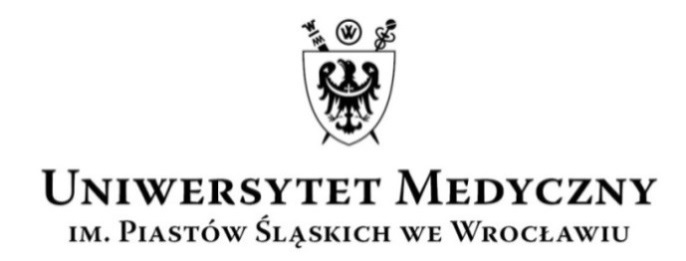                       WYDZIAŁOWA  KOMISJA  WYBORCZA WYDZIAŁ NAUK O ZDROWIUkadencja 2016–2020Wasz znak:                           Data:                                                  Nasz znak:                          Data:                                                                                                     DZ- 0052-4/16                   25 stycznia 2016 r. KOMUNIKAT NR 12 WYDZIAŁOWEJ KOMISJI WYBORCZEJ WYDZIAŁU NAUK O ZDROWIUKADENCJA 2016-2020 Wydziałowa Komisja Wyborcza informuje, że od dnia 27 stycznia do 3 lutego 2016 r.          w godzinach od 900 do 1500 w Sekretariacie Międzyzakładowym WNoZ (ul. Bartla 5, pok. 204)  będą przyjmowane zgłoszenia kandydatów do Rady Wydziału  Nauk o Zdrowiu w następujących grupach:pomocniczy nauczyciele akademiccy zatrudnieni na Wydziale Nauk o Zdrowiu,pracownicy niebędący nauczycielami akademickimi zatrudnieni w jednostkach organizacyjnych  Wydziału Nauk o Zdrowiu oraz w Dziekanacie.  Prawo zgłaszania kandydatów do Rady Wydziału Nauk o Zdrowiu (czynne prawo wyborcze) w ww. grupach mają:pomocniczy nauczyciele akademiccy zatrudnieni na Wydziale Nauk o Zdrowiu, dla których UMW jest podstawowym miejscem pracy;pracownicy niebędący nauczycielami akademickimi zatrudnieni na Wydziale Nauk o Zdrowiu (w tym w Dziekanacie). Kandydatem do Rady Wydziału Nauk o Zdrowiu (bierne prawo wyborcze) w ww. grupach może być:pomocniczy nauczyciel akademicki zatrudniony na Wydziale Nauk o Zdrowiu dla którego UMW jest podstawowym miejscem pracy, który w roku wyborczym nie ukończył 67. r.ż.; pracownik niebędący nauczycielem akademickim zatrudniony na Wydziale Nauk o Zdrowiu (w tym w Dziekanacie) w pełnym wymiarze czasu pracy.  Funkcji członka Rady Wydziału nie można łączyć z funkcją organu jednoosobowego innej uczelni, ze statusem założyciela innej uczelni niepublicznej będącego osobą fizyczną albo ze statusem członka organu osoby prawnej będącej założycielem innej uczelni niepublicznej. Za datę zgłoszenia uważa się dzień złożenia wniosku w Sekretariacie Międzyzakładowym Wydziału Nauk o Zdrowiu.  Wzór zgłoszenia stanowi załącznik do niniejszego komunikatu.  Druk zgłoszenia można pobrać ze strony internetowej Uczelni „WYBORY 2016–2020/ Komunikaty UKW/ Komunikat nr 5” lub   w  Sekretariacie Międzyzakładowym WNoZ.   Wybory przedstawicieli studentów oraz uczestników studiów doktoranckich do Rady Wydziału przeprowadzają właściwe samorządy.Listy kandydatów do Rady Wydziału Nauk o Zdrowiu będą zamieszczone 5 lutego 2016 r., na stronie internetowej Uczelni „WYBORY 2016-2020/Komunikaty WKW WNoZ”. Zamknięcie listy, bez możliwości zgłaszania uwag, nastąpi w dniu 3 lutego 2016 r. o godz. 15.00.Wydziałowa Komisja Wyborcza Wydziału Nauk o Zdrowiu zwraca się z prośbą do kierowników jednostek organizacyjnych o przekazanie powyższej informacji wszystkim pracownikom kierowanej jednostki.PrzewodniczącyWydziałowej Komisji Wyborczej(2016–2020)dr hab. Ireneusz Całkosiński prof. nadzw.______________________________________________________________________________________________WYDZIAŁOWA KOMISJA WYBORCZA – WYDZIAŁ NAUK o ZDROWIUKADENCJA 2016-2020ul. K. Bartla 5, 51 -618 Wrocławtel.: +48 71/784 – 18 - 13  faks: + 48 71/345 – 93 - 24.       e-mail: alicja.haniszewska@umed.wroc.pl; justyna.jedrzejewska-idczak@umed.wroc.plZGŁOSZENIEZgłaszam 	(nazwisko i imię, tytuł zawodowy/stopień naukowy/tytuł naukowy)Zatrudnionego(ną) na stanowisku 	w 	(nazwa jednostki organizacyjnej)do Rady Wydziału …………………………………………………… Uniwersytetu Medycznego we Wrocławiu .............................. adres e-mail: ………………………………			                  data		czytelny podpis zgłaszającego   WYRAŻAM  ZGODĘ  NA  KANDYDOWANIE do Rady Wydziału …………………………………………………… Uniwersytetu Medycznego we Wrocławiu 	                                                                                (czytelny podpis kandydata)Oświadczam, że:Nie pełnię funkcji organu jednoosobowego w innej uczelni ani nie posiadam statusu założyciela uczelni niepublicznej, a także statusu członka organu osoby prawnej będącej założycielem uczelni niepublicznej.Nie zachodzi okoliczność wyłączająca moją kandydaturę, wynikająca z odrębnych przepisów powszechnie obowiązujących..	                                                                                                                                     (czytelny podpis kandydata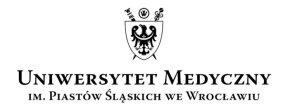 Wybory kolegialnych organów Uniwersytetu Medycznego we Wrocławiu na lata 2016–2020(załącznik nr 5 do Komunikatu nr 5 UKW)